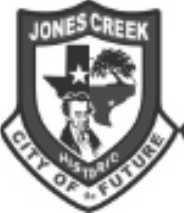 	1212:02p.m.Invocation Lead By Regina Tidwell. Pledge- by all					    Nicole Hardesty Absent, Tammy Butler, Barbara Sloan, Anna Galloway, Regina Tidwell all present 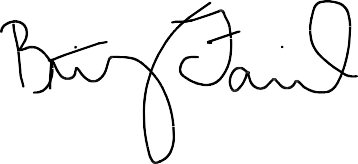 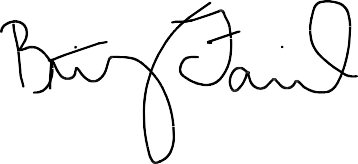 